PERSONAL PORTABELLa LasagnaServes 4INGREDIENTS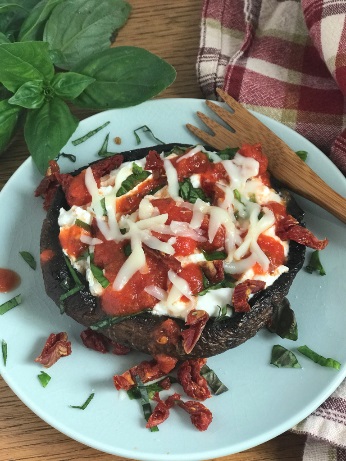 4 large Portabella mushroom caps4 Tbls. olive oil¼ cup cottage cheese¼ cup part-skim ricotta cheese1 clove garlic, minced4 Tbls. chopped fresh basil½ cup sun-dried tomatoes4 Tbls.+ tomato sauce½ cup mozzarellaFresh ground pepperINSTRUCTIONSBrush both sides of the mushroom caps with olive oil.Spray large skillet and heat over medium heat. Sear mushrooms on both sides until most of the moisture has evaporated (4-5 minutes per side).Remove mushrooms from skillet and place on a plate.Mix cottage, ricotta cheese and garlic in a bowl. Fill mushroom caps with cheese mixture, topping with basil, sun-dried tomatoes, sauce, mozzarella and pepper, dividing all ingredients evenly between the 4 caps.Broil for 1-2 minutes until cheese melts and serve.Recipe from: www.judymatusky.com